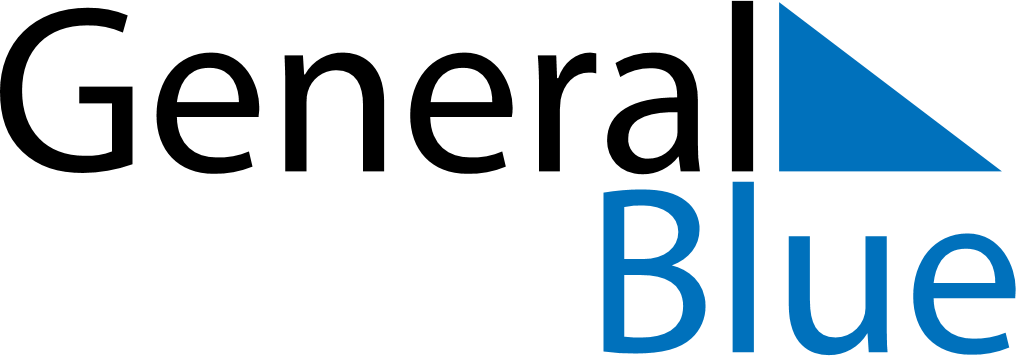 May 2027May 2027May 2027May 2027SerbiaSerbiaSerbiaSundayMondayTuesdayWednesdayThursdayFridayFridaySaturday1Labour Day23456778Orthodox EasterOrthodox Easter Monday
Labour Day910111213141415Victory Day1617181920212122Feast of the Sacrifice (Eid al-Adha)23242526272828293031